EDITAL – EXTENSÃO nº 002/2015A Câmara de Extensão do Centro de Letras e Comunicação informa que estão abertas, no período indicado, as INSCRIÇÕES PARA O CURSO DE INGLÊS BÁSICO PARA VIAGEM.Das inscrições:As inscrições para o curso serão realizadas através do email: cursodeinglesparaviagem@gmail.com, das 00h01 do dia 26 de fevereiro às 23h59 do dia 09 de março de 2015. Os candidatos deverão preencher a ficha de identificação disponibilizada no Anexo deste edital e enviá-la pelo email (1.1).As vagas serão limitadas (25 alunos). A seleção será feita através da ORDEM DE INSCRIÇÃO no email.O curso tem como público-alvo acadêmicos e membros da comunidade, acima de 16 anos.A lista dos selecionados será divulgada no dia 11 de março no portal do curso de Letras e site da UFPel.1.5 Casos omissos deverão ser encaminhados por escrito solicitação formal-circunstanciada e documentada- de análise à Chefia da CaExt. 2.       Das matrículas:As matrículas serão realizadas nos dias 12 e 13 de março, das 9h às 12h, na Câmara de Extensão do CLC.As matrículas não confirmadas no período indicado no item 2.1 darão lugar a seus suplentes.A lista de suplentes será divulgada no dia 16 de março de 2015, no turno da tarde, nos sites da UFPel e do CLC.O curso somente ocorrerá com o número mínimo de 15 alunos.A matrícula dos suplentes ocorrerá no dia 19 de março de 2015, das 9h às 12h.As matrículas ocorrerão na sala 102, no prédio do Centro de Letras e Comunicação, Rua Gomes Carneiro nº01, prédio B, Campus Porto, fone 3921-1520.3.      Documentos necessários: 3.1 O próprio candidato deverá realizar a matrícula, apresentando documento de identificação;3.2 Se o candidato estiver impossibilitado de comparecer, deverá nomear um procurador que apresente procuração;3.3 No caso de uso de procuração, não há necessidade de registro em cartório.	4.     Dia e horário4.1 O curso será realizado aos sábados, das 9h às 12h, totalizando 40h.4.2 O curso ocorrerá no Campus Anglo. A sala será divulgada na segunda semana de março. 5.     Das aulas5.1 As aulas terão o seu início no dia 21 de março de 2015, com previsão de término no dia 04 de julho de 2015 (40h).5.2 O curso não dispõe de livro didático. 6. Dos certificados6.1 Receberão certificados aqueles alunos que obtiverem nota igual ou superior a 7,0 (sete) e frequência de 75% das 40h.6.2 Os certificados serão entregues nos dois semestres subsequentes, conforme prazo deliberado pela Pró-Reitoria de Extensão e Cultura (PREC).6.3 Os certificados deverão ser retirados na Câmara de Extensão, sala 102, no prédio do Centro de Letras e Comunicação, Rua Gomes Carneiro nº01, prédio B, Campus Porto.ANEXO FICHA DE INSCRIÇÃO (preencher corretamente e enviar pelo email indicado no item 1.1)Pelotas, 19 de fevereiro de 2015.Profª. Flávia Medianeira de OliveiraChefe da Câmara de Extensão – CaExtCentro de Letras e Comunicação – CLC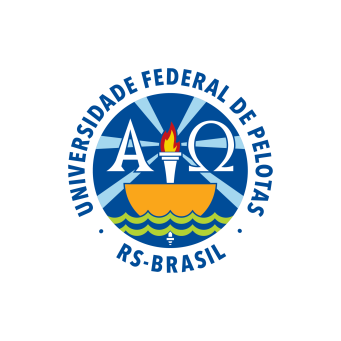 Ministério da Educação – MECUniversidade Federal de Pelotas –UFPelCentro de Letras e Comunicação – CLCCâmara de Extensão–CaExt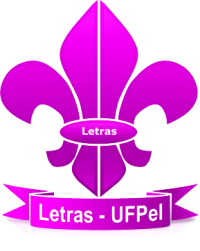 OBJETIVOS DO CURSO:- Desenvolver as habilidades de produção e recepção oral e escrita em língua inglesa, com ênfase no vocabulário referente a viagens.- Apresentar e discutir aspectos sociais e culturais no que diz respeito à participação em viagens de lazer, negócios, estudos, intercâmbios, etc.NOME COMPLETO:RG:CPF:EMAIL:TELEFONE PARA CONTATO:ALUNO/ALUNA UFPEL: (    )            MEMBRO DA COMUNIDADE: (    )NÍVEL DE CONHECIMENTO EM LÍNGUA INGLESA:(   ) NENHUM        (   ) BÁSICO     (   ) INTERMEDIÁRIO